OSU-401-473/2015			     Lublin, 20 sierpnia 2015 r.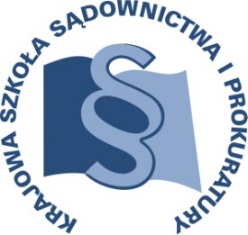 K26/G/15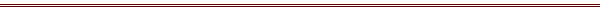 P R O G R A MSZKOLENIA DLA PROKURATORÓW I ASESORÓW PROKURATURY
Z OBSZARU APELACJI POZNAŃSKIEJTEMAT SZKOLENIA:„ Prawno-karne i psychologiczne aspekty przestępstw dotyczących przemocy w rodzinie w świetle zmian normatywnych, organizacyjnych oraz uregulowań międzynarodowych. Praktyka prowadzenia postępowań karnych w sprawach o przestępstwa dotyczące przemocy w rodzinie oraz przemocy wobec kobiet i dzieci .”DATA I MIEJSCE: 9 października 2015 r.		Prokuratura Okręgowa w Poznaniuul. Solna 1061-736 PoznańORGANIZATOR:Krajowa Szkoła Sądownictwa i ProkuraturyOśrodek Szkolenia Ustawicznego i Współpracy MiędzynarodowejKrakowskie Przedmieście 62, 20 - 076 Lublin  tel. 0 81 440 87 10						fax. 0 81 440 87 11OSOBY ODPOWIEDZIALNE ZE STRONY ORGANIZATORA:merytorycznie: 				organizacyjnie:prokurator Beata Klimczyk 		starszy inspektor Ewelina Bożyk-Dyszczaktel. 81 440 87 34 			tel.  81 458 37 53e-mail: b.klimczyk@kssip.gov.pl 	e-mail: e.dyszczak@kssip.gov.plWYKŁADOWCY:Michał  Lewoc 	sędzia Sądu Rejonowego w Legnicy delegowany do Ministerstwa Sprawiedliwości. Naczelnik Wydziału ds. Przeciwdziałania Przemocy w Rodzinie Departamentu Współpracy Międzynarodowej i Praw Człowieka. Koordynator ds. realizacji w Ministerstwie Sprawiedliwości Krajowego Programu Przeciwdziałania Przemocy w Rodzinie. Członek Rady do Spraw Pokrzywdzonych Przestępstwem przy Ministrze Sprawiedliwości. Autor licznych artykułów dotyczących kwestii przeciwdziałania przemocy w rodzinie, w tym książki pt. „Informator dla sędziów, prokuratorów i kuratorów sądowych dotyczący przeciwdziałania przemocy w rodzinie”.Zajęcia prowadzone będą w formie wykładu z elementami seminariumPROGRAM SZCZEGÓŁOWYPIĄTEK		9 października 2015 r.9.00 – 10.30	Prawno-karne i psychologiczne  aspekty przestępstw dotyczących  przemocy w rodzinie, w tym przemocy fizycznej, seksualnej, psychologicznej i ekonomicznej,  w świetle zmian normatywnych i organizacyjnych 
w polskim porządku prawnym                          omówienie i praktyczne zastosowanie wybranych przepisów aktów prawnych dotyczących przeciwdziałania przemocy w rodzinie, w tym ustawy z dnia 29 lipca 2005 r. o przeciwdziałaniu przemocy w rodzinie (Dz. U. Nr 180, poz. 1493 ze zm.), przepisów zmieniających Kodeks karny, Kodeks postępowania karnego, rozporządzenia Rady Ministrów z dnia 13 września 2011 roku w sprawie procedury „Niebieskie Karty” oraz wzorów formularzy „Niebieska Karta” (Dz. U. Nr 209, poz. 1245),wytycznych Prokuratora Generalnego z dnia 1 kwietnia 2014roku dotyczących zasad postępowania powszechnych   jednostek organizacyjnych prokuratury w zakresie przeciwdziałania przemocy w rodzinie;Prowadzący – Michał Lewoc10.30 – 10.45 	przerwa10.45 – 12.15	Praktyka prowadzenia postępowań karnych  w sprawach o przestępstwa dotyczące przemocy w rodzinie, działania prokuratury i orzecznictwo sądów powszechnych w tym zakresie.	zadania prokuratury związane z realizacją Krajowego Programu Przeciwdziałania Przemocy w Rodzinie na lata 2014-2020, działania prokuratury i orzecznictwo sądów powszechnych w zakresie przeciwdziałania przemocy w rodzinie, w szczególności w zakresie oddziaływania na sprawców przemocy wobec osób najbliższych w postępowaniu przygotowawczym, rozpoznawczym i  wykonawczym, programy oddziaływań korekcyjno-edukacyjnych dla sprawców przemocy w rodzinie, współpraca prokuratur i sądów z podmiotami realizującymi programy;Prowadzący – Michał Lewoc12.15 – 12.45 	przerwa12.45 – 15.00	Międzynarodowe uregulowania w zakresie praw pokrzywdzonych i ich konsekwencje dla prowadzenia postępowań krajowych o przestępstwa z zakresu przemocy w rodzinie Dyrektywa Parlamentu Europejskiego i Rady Unii Europejskiej 2012/29/UE z dnia 25 października 2012 roku ustanawiająca normy minimalne w zakresie praw, wsparcia i ochrony ofiar przestępstw (Dz.U. UE L 315/57) – nowe uprawnienia pokrzywdzonych w toku postępowania przygotowawczego i rozpoznawczego; Konwencja Rady Europy z dnia 11 maja 2011 roku   w sprawie zapobiegania i zwalczania przemocy wobec kobiet i przemocy domowej (Dz. U. z 2015 roku, poz. 961) - znaczenie przepisów Konwencji dla postępowania przygotowawczego;  Orzecznictwo Europejskiego Trybunału Praw Człowieka 
w zakresie przeciwdziałania przemocy w rodzinie - znaczenie, tendencje i kierunki;Przeciwdziałanie przemocy w rodzinie oraz przemocy seksualnej wobec dzieci    Dziecko jako ofiara przestępstw przeciwko wolności seksualnej i obyczajności oraz przeciwko rodzinie i opiece; znaczenie zakazu stosowania kar cielesnych wobec dzieci z art. 961 kro; przesłuchanie szczególnych grup świadków w trybie art. 185a k.p.k., art. 185b k.p.k. i 185c k.p.k.; powołanie i rola biegłego psychologa; certyfikowane przyjazne pokoje przesłuchań.Prowadzący – Michał LewocProgram szkolenia dostępny jest na Platformie Szkoleniowej KSSiP pod adresem:http://szkolenia.kssip.gov.pl/login/ oraz na stronie internetowej KSSiP pod adresem: www.kssip.gov.plZaświadczenie potwierdzające udział w szkoleniu generowane jest za pośrednictwem Platformy Szkoleniowej KSSiP. Warunkiem uzyskania zaświadczenia jest obecność na szkoleniu oraz uzupełnienie znajdującej się na Platformie Szkoleniowej anonimowej ankiety ewaluacyjnej (znajdującej się pod programem szkolenia) dostępnej w dniach 
od 10 października 2015 r. 11 listopada 2015 r.Po uzupełnieniu ankiety zaświadczenie można pobrać i wydrukować z zakładki 
„moje zaświadczenia”.Zastępca DyrektoraKrajowej Szkoły Sądownictwa i Prokuraturyds. Szkolenia Ustawicznego i WspółpracyMiędzynarodowej								/-/sędzia Adam Czerwiński